									Brugge, 8 november 2019Beste ouder,Bij inschrijving van jullie kind werd gevraagd, vanuit de school , naar volgende onderstaande contactgegevens. In een snel evoluerende digitale tijd zijn deze aangeleverde zaken soms razendsnel verouderd.In het belang van Het individueel contact als ouder met de leerkracht / therapeutEen snel, accurate communicatieEen gedegen opvolging in een crisissituatie,….…vragen we jullie, om ons de meest correcte gegevens te bezorgen .Dit op vlak van telefonie alsook van mailverkeer.Gelieve ons per kerende tegen ten laatste maandag 16 november 2019 te bezorgen via de klasjuf of ‘ infobubaoterdreve.be ‘:Mailadres mama:………………Kristel.santens@ucb.com…………………………………………. Mailadres papa : :………………Ivan.coppens@gmail.com…………………………………………. Mailadres Voogd/grootouders: …………………………NA……………………………….@………………………………………….Telefoon ouders: 050/44.40.39Telefoon mama : 0495/588.359Telefoon papa :0495/21.77.26Telefoon voogd / grootouders/… :Telefoon in noodsituaties : 050/44.40.30 ( bureau papa)Waarvoor oprechte dank .Vriendelijks,Jan De Wit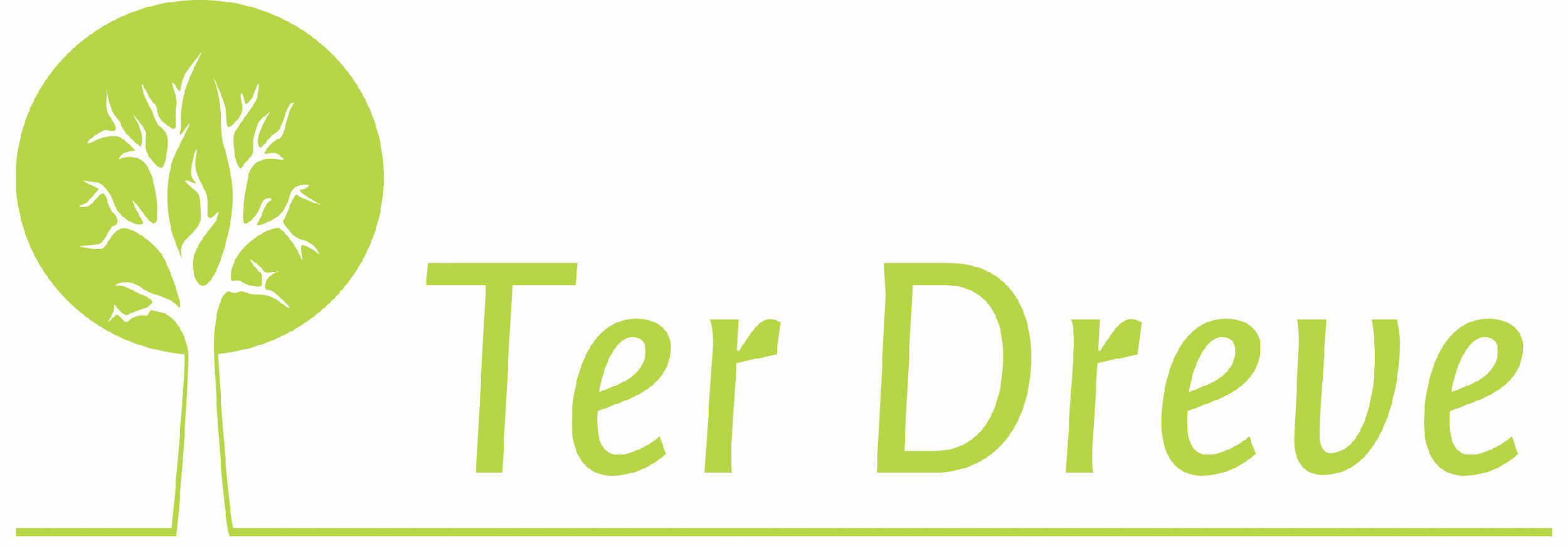 Buitengewoon basisonderwijs type 2 voor kinderen met verstandelijke beperkingen en autismespectrumstoornissen.